RECIBO DE RETIRADA DE EDITALPREGÃO PRESENCIAL N° 03/2023PROCESSO N° 13/2023Razão Social:.................................................................................................................CNPJ N.:........................................................................................................................Endereço:....................................................................................................................E-mail:...........................................................................................................................Cidade:...................................................... Estado:......................................................Telefone:.......................................................................................................................Pessoa para Contato:...................................................................................................Recebemos através do acesso à página www.camaraolimpia.sp.gov.br ou por e-mail nesta data, cópia do instrumento convocatório da licitação acima identificada.                          Local:......................................., de............................de 2023........................................................AssinaturaSenhor Licitante,Visando comunicação futura entre este Legislativo e essa empresa, solicitamos preencher o recibo de entrega do edital e remeter à Comissão de Licitação pelo e-mail: licitacao@camaraolimpia.sp.gov.br.  A não remessa do recibo exime-nos da comunicação de eventuais retificações ocorridas no instrumento convocatório, bem como de quaisquer informações adicionais.………………………………..PregoeiraPREGÃO PRESENCIAL N° 03/2023 PROCESSO N° 13/2023PREÂMBULOTIPO: MENOR PREÇO DATA DA REALIZAÇÃO:  23/06/2023HORÁRIO: 9 horasLOCAL: Avenida Aurora Forti Neves, 867 – (Praça João Fossalussa) -  Olímpia/SP.PREGOEIRA: Joyce CunhaA CÂMARA MUNICIPAL DE OLÍMPIA, com sede na Avenida Aurora Forti Neves, nº 867 - Praça João Fossalussa - Centro, Olímpia, Estado de São Paulo, inscrita no CNPJ/MF sob o nº 51.359.818/0001-36, por intermédio de seu presidente RENATO BARRERA SOBRINHO, torna público para conhecimento dos interessados, que no local, data e horário abaixo indicados, realizará licitação na modalidade PREGÃO PRESENCIAL, do tipo MENOR PREÇO objetivando a aquisição de até 6.000 (seis mil) litros de gasolina comum, para abastecimento dos veículos oficiais e equipamentos de jardinagem da Câmara Municipal de Olímpia, conforme especificações do Anexo I deste Edital. O Pregão será realizado por Pregoeiro e Equipe de Apoio, designado pelo Ato da Mesa nº 06, de 08 de março de 2023 e será regida pela Lei Federal nº 10.520/02, e Resolução nº 198/2021, aplicando-se, ainda, no que couber, as disposições da Lei Federal nº 8.666/93 e suas alterações, e demais normas regulamentares aplicáveis à espécie.As propostas deverão obedecer às especificações deste instrumento convocatório e anexos, que dele fazem parte integrante.Os envelopes contendo a Proposta e os Documentos para Habilitação serão recebidos no endereço abaixo mencionado, na sessão pública de processamento do Pregão, após o credenciamento dos interessados que se apresentarem para participar do certame.A sessão de processamento do pregão será realizada na Câmara Municipal, situada a Avenida Aurora Forti Neves, nº 867 - Praça João Fossalussa - Centro, Estado de São Paulo iniciando-se no dia 23/06/2023, às 9 horas, e será conduzida pela Pregoeira com o auxílio da Equipe de Apoio, designados nos autos do processo em epígrafe.1. DO OBJETOA presente licitação tem por objeto a AQUISIÇÃO DE ATÉ 6.000 (SEIS MIL) LITROS DE GASOLINA COMUM, PARA ABASTECIMENTO DOS VEÍCULOS OFICIAIS E EQUIPAMENTOS DE JARDINAGEM DA CÂMARA MUNICIPAL DE OLÍMPIA, conforme descrito no Anexo I.1.1 Os materiais deverão atender também as especificações técnicas definidas nas normas e padrões brasileiros de fabricação.1.2 As quantidades constantes do Anexo I são estimativas, não se obrigando a Administração pela aquisição total.1.3 Os proponentes deverão apresentar cotação por litro, elaborando-o conforme Anexo da Proposta (Anexo VII).2. TIPO DO PREGÃO2.1 Este Pregão é do tipo MENOR PREÇO.3. DA PARTICIPAÇÃO3.1 Poderão participar do certame todos os interessados que atuem no ramo de atividade pertinente ao objeto da contratação, que preencherem as condições de credenciamento constantes deste Edital.3.2. - É vedada a participação de empresas: que estiverem suspensas temporariamente ou declaradas inidôneas para licitar ou contratar com os órgãos da Administração Pública; que estiverem sob processo falimentar; as reunidas em consórcio; e demais casos previstos na legislação que rege este processo, facultada a participação de empresa que esteja em recuperação judicial, mediante apresentação, durante a fase de habilitação, do Plano de Recuperação já homologado pelo juízo competente e em pleno vigor, nos termos da Súmula 50 do TCE; 3.3 Não poderão participar direta ou indiretamente da licitação, servidor ou dirigente de órgão ou entidade contratante ou responsável pela licitação, e demais casos conforme o artigo 9º da Lei Federal nº. 8666/93. 4. DOTAÇÃO ORÇAMENTÁRIA4.1 As despesas decorrentes do presente processo onerarão as seguintes dotações orçamentárias:01.00.00 - CÂMARA MUNICIPAL  01.02.00 – SECRETARIA DA CÂMARA01.02.01 - SECRETARIA DA CÂMARA3.3.90.30.00 - MATERIAL DE CONSUMO01.031.0001.2.069 - MANUTENÇÃO DA SECRETARIA5. DOS ANEXOS5.1 Fazem parte integrante do presente Edital os seguintes anexos:a) ANEXO I – Especificação do objeto;b) ANEXO II – Modelo de Procuração para credenciamento;c) ANEXO III – Modelo de Declaração de Pleno Atendimento aos Requisitos de Habilitação;d) ANEXO IV – Modelo de Declaração de Situação Regular Perante o Ministério do Trabalho;e) ANEXO V – Modelo de Declaração de Inexistência de Impedimento Legal;f) ANEXO VI – Minuta de Contrato;g) ANEXO VII – Modelo de Proposta de Preço;h) ANEXO VIII – Modelo de Declaração de Microempresas ou Empresas de pequeno porte.6. DO CREDENCIAMENTO6.1 Para o credenciamento, deverão ser apresentados os seguintes documentos:6.1.1 Quanto aos representantes: a) Tratando-se de Representante Legal (sócio, dirigente ou assemelhado), instrumento constitutivo da empresa registrado na Junta Comercial, no qual estejam expressos seus poderes para exercer direitos e assumir obrigações em decorrência de tal investidura; b) Tratando-se de Procurador, instrumento público de procuração ou instrumento particular com firma reconhecida do representante legal que o assina, do qual constem poderes específicos para formular ofertas e lances, negociar preço, interpor recursos e desistir de sua interposição, bem como praticar todos os demais atos pertinentes ao certame. No caso de instrumento particular, o procurador deverá apresentar instrumento constitutivo da empresa na forma estipulada na alínea “a”; c) O representante (legal ou procurador) da empresa interessada deverá identificar-se exibindo documento oficial que contenha foto; d) O licitante que não contar com representante presente na sessão ou, ainda que presente, não puder praticar atos em seu nome por conta da apresentação de documentação defeituosa, ficará impedido de participar da fase de lances verbais, de negociar preços, de declarar a intenção de interpor ou de renunciar ao direito de interpor recurso, ficando mantido, portanto, o preço apresentado na proposta escrita, que há de ser considerada para efeito de ordenação das propostas e apuração do maior preço; e) Encerrada a fase de credenciamento pela Pregoeira, não serão admitidos credenciamentos de eventuais licitantes retardatários; f) Será admitido apenas 1 (um) representante para cada licitante credenciado, sendo que cada um deles poderá representar apenas um licitante credenciado.6.1.2  Quanto ao pleno atendimento aos requisitos de habilitação: Declaração de pleno atendimento aos requisitos de habilitação e inexistência de qualquer fato impeditivo à participação, que deverá ser feita de acordo com o modelo estabelecido no Anexo III deste Edital, e apresentada FORA dos Envelopes nº 1 (Proposta) e nº 2 (Habilitação).Declaração de Microempresas ou Empresas de Pequeno Porte, que deverá ser feita de acordo com o modelo estabelecido no Anexo VIII deste Edital, e apresentada FORA dos Envelopes nº 1 (Proposta) e nº 2 (Habilitação).6.2 No horário e local, indicados no preâmbulo, será aberta a Sessão de processamento do Pregão, iniciando-se com o credenciamento dos interessados em participar do certame.7. DAS CONDIÇÕES DE PARTICIPAÇÃO7.1 Poderão participar desta licitação Empresas do ramo de atividade pertinente ao objeto licitado e que atendam aos requisitos de habilitação previstos neste Edital.7.2. Não será permitida a participação das seguintes empresas:a) Estrangeiras que não funcionem no País;b) Reunidas sob a forma de consórcio, qualquer que seja sua forma de constituição;c) Suspensas temporariamente para licitar e impedidas de contratar com esta Câmara nos termos do inciso III do artigo 87 da Lei Federal nº 8.666/93 e suas alterações;d) Impedidas de licitar e contratar nos termos do artigo 7º da Lei nº 10.520/02;e) Declaradas inidôneas pelo Poder Público e não reabilitadas.8. DA FORMA DE APRESENTAÇÃO DA DECLARAÇÃO DE PLENO ATENDIMENTO AOS REQUISITOS DE HABILITAÇÃO, DA PROPOSTA E DOS DOCUMENTOS DE HABILITAÇÃO8.1 A declaração de pleno atendimento aos requisitos de habilitação e inexistência de qualquer fato impeditivo à participação deverá ser feita de acordo com o modelo estabelecido no Anexo III deste Edital e apresentada FORA dos envelopes, conforme já especificado no item 6.1.2 “a” deste Edital.8.2 A proposta e os documentos para habilitação deverão ser apresentados, separadamente, em dois envelopes fechados e indevassáveis, contendo em sua parte externa, além do nome da proponente, os seguintes dizeres: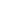 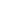 8.3 A proposta deverá ser elaborada em papel timbrado da empresa e redigida em língua portuguesa, salvo quanto às expressões técnicas de uso corrente, sem rasuras, emendas, borrões ou entrelinhas e ser datada e assinada pelo representante legal da licitante ou pelo procurador, juntando-se cópia da procuração.8.3.1 A proponente somente poderá apresentar uma única PROPOSTA.8.4 Os DOCUMENTOS DE HABILITAÇÃO (envelope nº 02) deverão ser apresentados em original, por qualquer processo de cópia autenticada por tabelião de notas ou cópia acompanhada do original para autenticação pela Pregoeira ou por membro da Equipe de Apoio e inclusive expedido via internet.8.4.1 A aceitação de documentação por cópia simples ficará condicionada à apresentação do original à PREGOEIRA, por ocasião da abertura do ENVELOPE Nº 02, para a devida autenticação.8.4.2 O documento expedido via internet e, inclusive, aqueles outros apresentados terão sempre que necessário, suas autenticidades/validades comprovadas por parte da PREGOEIRA.8.4.3 A PREGOEIRA não se responsabilizará pela eventual indisponibilidade dos meios eletrônicos de informações, no momento da verificação. Ocorrendo a indisponibilidade referida e não tendo sido apresentados os documentos preconizados, inclusive quanto à forma exigida, a proponente será inabilitada.8.4.4 Inexistindo prazo de validade nas certidões, serão aceitas aquelas cujas expedições/emissões não ultrapassem a 90 (noventa) dias da data final para a entrega dos envelopes.8.4.5 Os documentos de habilitação deverão, preferencialmente, serem arrumados na ordem em que estão citados, devendo todas as folhas estarem rubricadas pelo titular da empresa licitante ou representante legal e numerados em ordem crescente.9. DO CONTEÚDO DO ENVELOPE PROPOSTA9.1 A proposta de preço deverá conter os seguintes elementos:a) Número do processo e do Pregão;b) A razão social da proponente, CNPJ, endereço completo, telefone, e endereço eletrônico (e-mail), estes dois últimos se houver para contato;c)  Preço unitário, em moeda corrente nacional, em algarismo e por extenso, apurado à data de sua apresentação, sem inclusão de qualquer encargo financeiro ou previsão inflacionária; d) Preço cotado de forma unitária (com três casas decimais), em algarismos, com indicação das unidades citadas neste edital. Na proposta deverá vir expressa e destacadamente: o preço unitário e o total. Os preços ofertados deverão conter toda a carga tributária necessária, todos os encargos sociais, transporte, seguro, alimentação, hospedagem, equipamentos de trabalho e segurança, lucro e outras despesas que houverem para o cumprimento do objeto licitado; e) Prazo de validade da proposta de, no mínimo, 60 (sessenta) dias;f) Prazo de entrega, DE ACORDO COM O EDITAL (vide Item 15).9.2 O preço proposto poderá variar no decorrer do ajuste, entre a data do término da validade da proposta e as de efetiva entrega, a fim de prevalecer o equilíbrio da equação econômica financeira, devendo a empresa vencedora solicitar, através de requerimento formal, o pedido de recomposição de preços demonstrando os valores reais, instruído com cópias de notas fiscais de compra e demais documentos, caso em que a Câmara procederá com a revisão, desde que efetivamente comprovada a necessidade.9.3 O pedido de recomposição de preços não exime a empresa vencedora da responsabilidade contratual de entrega nos prazos estipulados no edital, sob pena de incorrer no presente em mora e inadimplemento com a aplicação das penalidades previstas no presente edital, inclusive a rescisão contratual. 10. DO CONTEÚDO DO ENVELOPE “DOCUMENTOS PARA HABILITAÇÃO”O Envelope "Documentos para Habilitação" deverá conter os documentos a seguir relacionados os quais dizem respeito a:10.1 HABILITAÇÃO JURÍDICA:a) Em se tratando de sociedades empresárias ou simples, o ato constitutivo, estatuto ou contrato social em vigor, devidamente registrado na Junta Comercial ou no Cartório de Registro Civil de Pessoas Jurídicas, nos termos da lei e conforme o caso, e ainda, no caso de sociedades por ações, acompanhado de documentos de eleição de seus administradores; a.1) Os documentos descritos no item anterior deverão estar acompanhados de todas as alterações ou consolidações respectivas, conforme legislação em vigor.b) Registro Empresarial na Junta Comercial, no caso de empresário individual ou Empresa Individual de Responsabilidade Limitada;c) Decreto de autorização e ato de Registro ou Autorização para Funcionamento expedido pelo órgão competente, tratando-se de empresa ou sociedade estrangeira em funcionamento no país, quando a atividade assim o exigir.10.1.1 Os documentos relacionados nas alíneas "a" e "b" deste subitem não precisarão constar do Envelope “Documentos para Habilitação", se tiverem sido apresentados para o credenciamento neste Pregão.10.2 REGULARIDADE FISCAL E TRABALHISTAa) Prova de inscrição no Cadastro Nacional de Pessoas Jurídicas do Ministério da Fazenda (CNPJ);b) Certidão de regularidade de débitos relativos a tributos federais e à dívida ativa da União;c) Certidão de débitos tributários NÃO inscritos na Dívida Ativa do Estado de São Paulo (Secretaria da Fazenda e Planejamento do Estado de São Paulo);d) Certidão NEGATIVA de Débitos Tributários da Dívida Ativa do Estado de São Paulo (Procuradoria Geral do Estado);e) Certidão de regularidade de débitos referentes a tributos Municipais da sede da licitante ou outra prova equivalente, na forma da lei;f) Prova de situação regular perante o Fundo de Garantia por Tempo de Serviço, mediante apresentação do CRF – Certidão de Regularidade do FGTS;g) Prova de inexistência de débitos inadimplidos perante a Justiça do Trabalho, mediante a apresentação de Certidão Negativa de Débitos Trabalhistas (CNDT) nos termos da Lei Federal nº 12.440, de 07 de julho de 2011;h) Certidão negativa de falência, recuperação judicial ou extrajudicial expedida pelo distribuidor da sede da licitante. Na hipótese da apresentação de certidão positiva, a licitante deverá demonstrar seu Plano de Recuperação, já homologado pelo juízo competente e em pleno vigor, apto a comprovar sua viabilidade econômico-financeira (se não for possível a verificação de autenticidade via internet, deverá enviar cópia autenticada para validação do cadastro).10.2.1 Serão aceitas como prova de regularidade, certidões positivas com efeito de negativas e certidões positivas que noticiem em seu corpo que os débitos estão judicialmente garantidos ou com sua exigibilidade suspensa.10.3  QUALIFICAÇÃO TÉCNICARegistro na ANP (Agência Nacional de Petróleo) de acordo com a Portaria n° 116/2000, informando a bandeira distribuidora.10.4 OUTRAS COMPROVAÇÕESa) Declaração da licitante, elaborada em papel timbrado e subscrita por seu representante legal, de que se encontra em situação regular perante o Ministério do Trabalho, conforme modelo que constitui o Anexo IV deste Edital;b) Declaração elaborada em papel timbrado e subscrita pelo representante legal da licitante, assegurando a inexistência de impedimento legal para licitar ou contratar com a Administração (Anexo V).c) As declarações supra deverão ser elaboradas em papel timbrado e subscritas pelo representante legal da Licitante, facultando-se a elaboração de declarações individualizadas.11. DISPOSIÇÕES GERAIS DA HABILITAÇÃO11.1 Todos os documentos devem estar com seu prazo de validade em vigor. Se este prazo não constar de cláusula específica deste edital, do próprio documento ou de lei específica, será considerado o prazo de validade de 90 (noventa) dias, a contar da data de sua expedição, salvo os atestados/certidões de qualificação técnica, para os quais não se exige prazo de validade.11.1.1 Os documentos exigidos neste Edital devem ser entregues no momento da abertura da sessão, não podendo ser substituídos por protocolos.11.1.2 Se o licitante for a matriz, todos os documentos deverão estar em nome da matriz, e se for a filial, todos os documentos deverão estar em nome da filial, exceto aqueles documentos que, pela própria natureza, comprovadamente, forem emitidos somente em nome da matriz.11.2 Os documentos serão analisados pela Pregoeira e sua Equipe de Apoio quanto a sua conformidade com os solicitados e serão anexados ao processo administrativo pertinente a esta licitação.11.3 Estando a documentação de habilitação da Licitante vencedora em desacordo com as exigências do Edital, ela será inabilitada.11.4 Sendo inabilitada a proponente cuja proposta tenha sido classificada em primeiro lugar, a Pregoeira examinará a proposta ou lance subsequente, verificando sua aceitabilidade e procedendo à habilitação da Licitante, na ordem de classificação, e assim sucessivamente até a apuração de uma proposta ou lance e proponente que atendam o Edital.11.5 Estando a documentação de habilitação da Licitante completa, correta, com observância de todos os dispositivos deste Edital e seus Anexos, a Pregoeira considerará a proponente habilitada e vencedora do certame.12. DO PROCEDIMENTO, DA SESSÃO E DO JULGAMENTO12.1 No horário e local indicados no preâmbulo será aberta a sessão de processamento do Pregão, iniciando-se com o credenciamento dos interessados em participar do certame.12.2 Declarada aberta a sessão, os credenciados entregarão à Pregoeira a Declaração de Pleno Atendimento aos Requisitos de Habilitação nos termos do Modelo indicado no Anexo III deste Edital e, separadamente, os envelopes com as propostas de preços e os documentos de habilitação. Os envelopes de habilitação permanecerão lacrados sob a guarda da pregoeira.12.2.1 Iniciada a abertura do primeiro envelope (“Proposta”), estará encerrado o credenciamento e, por consequência, a possibilidade de admissão de novos participantes no certame.12.3 A análise das propostas pela Pregoeira visará ao atendimento das condições estabelecidas neste Edital e seus anexos, sendo desclassificadas as propostas cujo objeto não atenda às especificações, prazos e condições fixados neste Edital.12.4 Havendo diferença entre o preço escrito em algarismo e por extenso prevalecerá este último.12.5 Serão desconsideradas ofertas ou vantagens baseadas nas propostas das demais licitantes.12.6 As propostas não desclassificadas serão selecionadas para a etapa de lances, com observância dos seguintes critérios:a) Seleção da (s) proposta (s) de menor preço e as demais com preço igual ou até 10% superiores àquela (s);b) Não havendo pelo menos 03 (três) preços na condição definida na alínea anterior, serão selecionadas as propostas que apresentarem os menores preços, até o máximo de 03 (três). b.1) No caso de empate nos preços, serão admitidas todas as propostas empatadas, independentemente do número de licitantes.12.7 Após a classificação das propostas, a Pregoeira divulgará em alta voz e convidará individualmente os representantes dos licitantes classificados a apresentarem lances verbais. A rodada de lances iniciará com a classificada que apresentou o maior preço, de forma sucessiva com valores distintos e decrescentes.12.8 A desistência da apresentação de lance verbal, após a convocação realizada, implicará na exclusão da licitante da apresentação de novos lances, permanecendo o valor da proposta escrita para efeito de classificação final.12.9 A etapa de lances será considerada encerrada quando todos os participantes declinarem da formulação de lances.12.10 Encerrada a etapa de lances, serão classificadas as propostas selecionadas e não selecionadas para a etapa de lances, na ordem crescente dos valores, considerando-se para as selecionadas o último preço ofertado. Com base nessa classificação, será assegurada às licitantes microempresas e empresas de pequeno porte preferência à contratação, observadas as seguintes regras:12.10.1 A pregoeira convocará a microempresa ou empresa de pequeno porte, detentora da proposta de menor valor, dentre aquelas cujos valores sejam iguais ou superiores até 5% (cinco por cento) do valor da proposta melhor classificada, para que apresente preço inferior ao da melhor classificada, no prazo de 5 (cinco) minutos, sob pena de preclusão do direito de preferência.12.10.2 A convocação será feita mediante sorteio, no caso de haver propostas empatadas, nas condições do subitem 12.10.112.10.3 Não havendo a apresentação de novo preço, inferior ao preço da proposta melhor classificada, serão convocadas para o exercício do direito de preferência, respeitada a ordem de classificação, as demais microempresas e empresas de pequeno porte, cujos valores das propostas, se enquadrem nas condições indicadas no subitem 12.10.112.10.4 Caso a detentora da melhor oferta, de acordo com a classificação de que trata o subitem 12.10, seja microempresa ou empresa de pequeno porte, não será assegurado o direito de preferência, passando-se, desde logo, à negociação do preço.12.10.5 Não ocorrendo a contratação da microempresa ou empresa de pequeno porte, retomar-se-ão, em sessão pública, os procedimentos relativos à licitação, nos termos do quanto disposto no art. 4º, inciso XXIII, da Lei 10.520/02, sendo assegurado o exercício do direito de preferência na hipótese de haver participação de demais microempresas e empresas de pequeno porte cujas propostas se encontrem no intervalo estabelecido.12.10.5.1 Não configurada a hipótese prevista no subitem 12.10.5, será declarada a melhor oferta aquela proposta originalmente vencedora da fase de lances.12.11 Examinada a proposta classificada em primeiro lugar, quanto ao objeto e valor, caberá à pregoeira decidir motivadamente a respeito de sua aceitabilidade, podendo negociar diretamente com o proponente para que seja obtido preço melhor.12.12 A aceitabilidade será aferida a partir dos preços de mercado vigentes na data da apresentação das propostas, apurados mediante pesquisa realizada pelo órgão licitante, que será juntada aos autos por ocasião do julgamento.12.13 Considerada aceitável a oferta de menor preço, bem como aceita a especificação constante da proposta em conformidade com o Anexo I, será aberto o envelope contendo os Documentos para Habilitação do respectivo proponente.12.14 Eventuais falhas, omissões ou outras irregularidades nos documentos de habilitação efetivamente entregues, poderão ser saneadas na sessão pública de processamento do Pregão, até a decisão sobre a habilitação, sendo vedada a apresentação de documentos novos.12.15 Em havendo restrição quanto à regularidade fiscal, fica concedido o prazo de 05 (cinco) dias úteis à microempresa ou empresa de pequeno porte para sua regularização, prorrogável por igual período mediante justificativa tempestiva e aceita pela Pregoeira.12.16 A Administração não se responsabilizará por eventual indisponibilidade dos meios eletrônicos, no momento da verificação. Ocorrendo essa indisponibilidade e não sendo apresentados os documentos alcançados pela verificação, a licitante será inabilitada.12.17 Constatado o atendimento dos requisitos de habilitação previstos neste Edital, a licitante será habilitada e declarada vencedora do certame.12.18 Se a licitante desatender as exigências para a habilitação, a Pregoeira examinará a oferta subsequente de menor preço, negociará com o seu autor, decidirá sobre a sua aceitabilidade e, em caso positivo, verificará as condições de habilitação e assim sucessivamente, até a apuração de uma oferta aceitável cuja autora atenda aos requisitos de habilitação, caso em que será declarada vencedora.12.19 Da Sessão lavrar-se-á ata circunstanciada, na qual serão registradas as ocorrências relevantes e que, ao final, deverá ser assinada pela pregoeira, pela equipe de apoio e pelos representantes das licitantes presentes.13. IMPUGNAÇÃO AO EDITAL, RECURSO, ADJUDICAÇÃO E HOMOLOGAÇÃO13.1 Qualquer pessoa poderá impugnar este edital, devendo o cidadão protocolar o pedido até 5 (cinco) dias úteis antes da data fixada para a abertura dos envelopes de habilitação e o licitante até o segundo dia útil que anteceder a data fixada para o recebimento das propostas, nos termos do art. 41, §§1º e 2º, da Lei nº 8.666/93.13.2  Eventual impugnação deverá ser dirigida ao subscritor deste Edital e protocolada na Secretaria da Câmara Municipal de Olímpia aos cuidados da Comissão de Licitações e dirigidos ao Presidente da Câmara Municipal da Estância Turística de Olímpia, ou enviados para o endereço eletrônico licitacao@camaraolimpia.sp.gov.br.13.2.1 Acolhida a petição contra o ato convocatório, em despacho fundamentado, será designada nova data para a realização deste certame.13.3 A entrega da proposta, sem que tenha sido tempestivamente impugnado este edital, implicará na plena aceitação, por parte das interessadas, das condições nele estabelecidas.13.4 Dos atos da Pregoeira cabe recurso, devendo haver manifestação verbal imediata na própria sessão pública, com o devido registro em ata da síntese da motivação da sua intenção, abrindo-se então o prazo de 03 (três) dias úteis para a apresentação das razões por meio de memoriais, ficando os demais licitantes desde logo intimados para apresentar contrarrazões, em igual número de dias, que começarão a correr no término do prazo do recorrente, sendo-lhes assegurada vista imediata dos autos.13.5 A ausência de manifestação imediata e motivada pelo licitante na sessão pública importará na decadência do direito de recurso e na adjudicação do objeto do certame à licitante vencedora, bem como no encaminhamento do processo à autoridade competente para a homologação.13.6 Na hipótese de interposição de recurso, a Pregoeira deverá encaminhá-lo, devidamente instruído, à autoridade competente para decidir.13.7 Uma vez decididos os recursos administrativos eventualmente interpostos e, constatada a regularidade dos atos praticados, a autoridade competente adjudicará o objeto do certame à licitante vencedora e homologará o procedimento licitatório.13.8 O recurso contra decisão da Pregoeira terá efeito suspensivo e o seu acolhimento resultará na invalidação apenas dos atos insuscetíveis de aproveitamento.13.9 As impugnações e recursos deverão ser protocolados na Secretaria da Câmara Municipal de Olímpia/SP, situada na Avenida Aurora Forti Neves, nº 867 – Centro - Praça João Fossalussa, aos cuidados da Comissão de Licitações e dirigidos ao Presidente da Câmara Municipal de Olímpia, ou enviados para o endereço eletrônico licitacao@camaraolimpia.sp.gov.br.14. DO CONTRATO14.1 Fica estabelecido o prazo de 03 (três) dias úteis, podendo ser prorrogado por igual período, a contar da data de homologação e publicação, para que a licitante vencedora assine o instrumento de contrato ou retire o documento equivalente.15. DOS PRAZOS E CONDIÇÕES DE ENTREGA15.1 O prazo para retirada do combustível deverá ser imediato após o recebimento das Requisições de Fornecimento. 15.2 O abastecimento objeto deste Edital deverá ser executado no perímetro urbano deste município e diretamente nos dos veículos e equipamentos de jardinagem da Câmara Municipal de Olímpia, conforme a necessidade. 15.3 Será de obrigação do fornecedor, manter no perímetro urbano deste município, em estabelecimento particular, licenciado e adequado para o serviço, bombas para o abastecimento do combustível, vedada a cedência da prestação de serviço e do fornecimento do combustível por terceiros. 15.4 Os combustíveis serão retirados diariamente na bomba de abastecimento individual do produto em estabelecimento do fornecedor.16. DO VALOR E DA FORMA DE PAGAMENTO16.1 Os pagamentos serão realizados em até 05 (cinco) dias, após o fechamento do mês e a entrega da Nota Fiscal eletrônica ao Departamento Financeiro da Câmara Municipal de Olímpia, discriminando o valor devido.16.2 As notas fiscais/faturas que apresentarem incorreções serão devolvidas à Contratada e seu pagamento ocorrerá em até 08 (oito) dias após a data de sua reapresentação válida.17. DA VIGÊNCIA17.1 O Contrato terá vigência de 12 (doze) meses, contados de sua assinatura.18. DAS SANÇÕES E DA RESCISÃO18.1 A recusa injustificada do adjudicatário em assinar o contrato, aceitar ou retirar o instrumento equivalente, dentro do prazo estabelecido pela CONTRATANTE, caracteriza o descumprimento total da obrigação assumida, sujeitando-o às seguintes penalidades:I - Multa de 20% (vinte por cento) sobre o valor da obrigação não cumprida;18.2 Se no decorrer da execução do objeto do Contrato, ficar comprovada a existência de qualquer irregularidade ou ocorrer inadimplemento pelo qual possa ser responsabilizada a CONTRATADA, esta, sem prejuízo das demais sanções previstas nos arts. 86 a 88, da Lei n.º 8.666/93, poderá sofrer as seguintes penalidades:a) advertência por escrito;b) pelo atraso injustificado e/ou existência de irregularidades para entrega do objeto, multa de:i) 0,5% (meio por cento) ao dia, até 15 (quinze) dias corridos; ii) superados os 15 (quinze) dias corridos, a partir do 16º a multa será de 1% (um por cento) ao dia, limitado a 30 (trinta) dias corridos e aplicada em acréscimo à do item “i”;iii) após 30 (trinta) dias corridos, fica caracterizada a inexecução parcial ou total, conforme o caso, aplicando-se o disposto na alínea “c”, cumulativamente a este.c) multa de 10% (dez por cento) sobre o valor da obrigação não cumprida, nos casos de rescisão contratual por culpa da CONTRATADA.18.3 A aplicação das sanções previstas no Contrato não exclui a possibilidade de aplicação de outras, previstas na Lei n.º 8.666/1993 inclusive a responsabilização da CONTRATADA por eventuais perdas e danos causados à CONTRATANTE.18.4 O não cumprimento das obrigações assumidas no contrato ou a ocorrência da hipótese prevista nos artigos 77 e 78 da Lei Federal nº 8.666, de 21 de junho de 1.993 e alterações, autorizam, desde já, o CONTRATANTE a rescindir unilateralmente o contrato, independentemente de interpelação judicial, sendo aplicável ainda, o disposto nos artigos 79 e 80 do mesmo diploma legal.18.5 Em qualquer hipótese de aplicação de sanção, será assegurado à CONTRATADA o contraditório e a ampla defesa.18.6 As sanções são independentes e a aplicação de uma não exclui a das outras.18.7 Da decisão de aplicação de penalidade, caberá recurso nos termos do artigo 109 da Lei Federal nº 8.666/93, observados os prazos nele fixados, que deverá ser encaminhado aos cuidados da Comissão de Licitações e dirigido ao Presidente da Câmara Municipal de Olímpia, devendo ser protocolizado nos dias úteis, das 08:00 às 17:00 horas, na Secretaria da Câmara Municipal de Olímpia, ou enviados para o endereço eletrônico licitacao@camaraolimpia.sp.gov.br.19. DAS DISPOSIÇÕES FINAIS19.1 O edital e todos seus anexos encontram-se disponíveis no endereço eletrônico www.camaraolimpia.sp.gov.br/Home/SiteElicita. As normas disciplinadoras desta licitação serão interpretadas em favor da ampliação da disputa, respeitada a igualdade de oportunidade entre as licitantes e desde que não comprometam o interesse público, a finalidade e a segurança da contratação.19.2 A simples participação neste certame implica aceitação de todas as condições estabelecidas neste instrumento convocatório.19.3 O órgão licitante poderá revogar esta licitação por razões de interesse público, decorrentes de fatos supervenientes à sua abertura, devidamente comprovados, pertinentes e suficientes para justificar tal conduta, ou anulá-la por ilegalidade de ofício ou por provocação de terceiros, mediante parecer escrito e fundamentado.19.4 O resultado do presente certame e demais atos pertinentes a esta licitação, passíveis de divulgação, serão publicados no Diário Oficial do Município.19.5 Em caso de alteração do texto do edital e de seus anexos que afete a documentação a ser apresentada ou formulação da proposta será restituída na íntegra o prazo de divulgação antes concedido.19.6 É permitido a qualquer licitante o conhecimento dos termos do processo licitatório na íntegra, verificação “in loco”.19.7 Os esclarecimentos relativos a esta licitação serão prestados nos dias de expediente, das 9h00 às 16h00 horas, pelos integrantes da Comissão de Licitações da Câmara Municipal de Olímpia/SP, situada na Avenida Aurora Forti Neves, nº 867 -  Centro - Praça João Fossalussa, Olímpia/SP, ou pelo e-mail: licitacao@camaraolimpia.sp.gov.br.19.8 Para dirimir quaisquer questões decorrentes da licitação, não resolvidas na esfera administrativa, será competente o Foro da Comarca de Olímpia/SP.                                                    Câmara Municipal de Olímpia, 07 de junho de 2023.RENATO BARRERA SOBRINHOPRESIDENTE DA CÂMARAPREGÃO PRESENCIAL Nº 03/2023PROCESSO Nº 13/2023ANEXO I TERMO DE REFERÊNCIA1. OBJETO1.1. Aquisição de gasolina comum para abastecimento dos veículos oficiais da Câmara Municipal de Olímpia, em postos de combustível instalado no perímetro urbano deste município, com entrega de forma parcelada, observada a quantidade abaixo estimada:1.2. O item acima é destinado a empresas do ramo de atividade pertinente ao objeto licitado e que atendam aos requisitos de habilitação previstos neste Edital.2. JUSTIFICATIVA2.1. A contratação visa atender as demandas da CÂMARA MUNICIPAL DE OLÍMPIA, pelo período de 12 (doze) meses.3. ENTREGA E CRITÉRIOS DE ACEITAÇÃO DO OBJETO E GARANTIAS3.1. A entrega do objeto desta licitação deverá ser efetuada de forma fracionada ao longo da vigência do contrato, contados da data de sua assinatura.4. OBRIGAÇÕES DA CONTRATADA4.1. A CONTRATADA deve cumprir todas as obrigações constantes neste Termo de Referência e sua proposta, assumindo como exclusivamente seus os riscos e as despesas decorrentes da boa e perfeita execução do objeto.4.2. Efetuar a entrega do objeto em perfeitas condições, conforme especificações, prazo e local constantes neste Termo de Referência, acompanhado da respectiva Nota Fiscal devidamente discriminada.4.3. Responsabilizar-se por todo o ônus referente à entrega.4.4. Responsabilizar-se pelos vícios e danos decorrentes do objeto fornecido, de acordo com os artigos 12, 13 e 17, do Código de Defesa do Consumidor (Lei nº 8.078/90).4.5. Assumir a responsabilidade pelos encargos fiscais e comerciais resultantes da contratação.4.6. Comunicar à CONTRATANTE, no prazo máximo de 48 (quarenta e oito) horas que antecede a data da entrega, os motivos que impossibilitem o fornecimento do produto, com a devida comprovação.4.7. Manter, durante toda a execução do contrato, em compatibilidade com as obrigações assumidas, todas as condições de habilitação e qualificação exigidas na contratação.                                                  Câmara Municipal da Estância Turística de Olímpia, 07 de junho de 2023.RENATO BARRERA SOBRINHOPresidente da Câmara Municipal de OlímpiaANEXO IIMODELO DE PROCURAÇÃO PARA CREDENCIAMENTO	Por este instrumento particular de Procuração, a (Razão Social da Empresa), com sede (endereço completo da matriz), inscrita no CNPJ sob o n.º............... e Inscrição Estadual sob n.º........................,representada neste ato por seu(s)(qualificação(ões) do(s) outorgante(s)) Sr(a)............................................,portador(a)da cédula de Identidade RG n.º................ e CPF n.º................................nomeia(m) e constitui(em) seu bastante Procurador o(a) Sr (a)....................................., portador(a) da Cédula de Identidade RG n.º................ e CPF n.º............................., a quem confere(imos) amplos poderes para representar a (Razão Social da Empresa) perante a Câmara Municipal de Olímpia, no que se referir ao Pregão Presencial N.º 03/2023 com poderes para tomar qualquer decisão durante todas as fases do Pregão, inclusive apresentar DECLARAÇÃO DE QUE A PROPONENTE CUMPRE OS REQUISITOS DE HABILITAÇÃO, os envelopes PROPOSTA DE PREÇO (ENVELOPE 1) E DOCUMENTOS DE HABILITAÇÃO (ENVELOPE 2) em nome da Outorgante, formular verbalmente lances ou ofertas na(s) etapa(s) de lances, desistir verbalmente de formular lances ou ofertas na(s) etapa(s) de lance(s), negociar a redução de preço, desistir expressamente da intenção de interpor recurso administrativo ao final da sessão, manifestar-se imediata e motivadamente sobre a intenção de interpor recurso administrativo ao final da sessão, ou silenciar, assinar a ata da sessão, prestar todos os esclarecimentos solicitados pelo(a) PREGOEIRO(A), enfim, praticar todos os demais atos pertinentes ao certame, em nome da Outorgante.                                                A presente Procuração é válida até o dia...........               Local e data. AssinaturaRecomendação: Na hipótese de apresentação de procuração por instrumento particular, a mesma deverá vir acompanhada do contrato social da proponente ou de outro documento, onde esteja expressa a capacidade/competência do outorgante para constituir mandatário.(OBS: Este documento deverá ser redigido em papel timbrado da licitante, com firma reconhecida)ANEXO IIIMODELO DE DECLARAÇÃO DE PLENO ATENDIMENTO AOS REQUISITOS DE HABILITAÇÃO (nome da empresa) ________, inscrita no CNPJ sob nº__________________________ - sediada na (endereço completo)________________________, declara, sob as penas da lei, que atende plenamente os requisitos de habilitação constantes do Edital de Pregão nº 03/2023 da Câmara Municipal de Olímpia/SP.Nome/R.G.Local e data(OBS: Este documento deverá ser redigido em papel timbrado da licitante.)ANEXO IVMODELO DE DECLARAÇÃO DE REGULARIDADE PERANTE O MINISTÉRIO DO TRABALHOD E C L A R A Ç Ã OEu, ______________________________(nome completo), representante legal da empresa ______________________ (nome da pessoa jurídica), interessada em participar no processo licitatório Pregão nº 03/2023, da Câmara Municipal de Olímpia/SP, declaro, sob as penas da lei que, nos termos do § 6º do artigo 27 da Lei n.º 6.544, de 22 de novembro de 1989, a _________________________ (nome da pessoa jurídica) encontra-se em situação regular perante o Ministério do Trabalho, no que se refere à observância do disposto no inciso XXXIII do artigo 7º da Constituição Federal.                                                   Local, _______ de ________________ de 2023.(Carimbo da empresa, nome e cargo da pessoa que assina)(OBS: Este documento deverá ser redigido em papel timbrado da licitante.)ANEXO VMODELO DE DECLARAÇÃO DE INEXISTÊNCIA DE IMPEDIMENTO LEGALD E C L A R A Ç Ã O A empresa ____________________________, inscrita no CNPJ nº  ___________, sediada                   , declara, sob as penas da lei, que não está impedida de participar de licitações promovidas pela Câmara Municipal da Estância Turística de Olímpia e nem foi declarada inidônea para licitar, inexistindo até a presente data fatos impeditivos para sua habilitação no processo licitatório PREGÃO PRESENCIAL Nº. 03/2023, ciente da obrigatoriedade de declarar ocorrências posteriores.Local e data,  	carimbo (ou nome legível) e assinatura do Representante Legal______________________________________(OBS: Este documento deverá ser redigido em papel timbrado da licitante.)MODELO ANEXO VI CONTRATO ADMINISTRATIVO N° XX/2023
PREGÃO PRESENCIAL Nº 03/2023
PROCESSO ADMINISTRATIVO Nº 13/2023CONTRATO DE FORNECIMENTO DE ATÉ 6.000 (SEIS MIL) LITROS DE GASOLINA COMUM PARA ABASTECIMENTO DOS VEÍCULOS OFICIAIS E EQUIPAMENTOS DE JARDINAGEM DESTA EDILIDADE, PELO PERÍODO DE 12 (DOZE) MESES, QUE ENTRE SI CELEBRAM, CÂMARA MUNICIPAL DA ESTÂNCIA TURÍSTICA DE OLÍMPIA, E A EMPRESA ........................................................, NA FORMA QUE MENCIONA:
	Aos ..................... do ano de 2023, a CÂMARA MUNICIPAL DA ESTÂNCIA TURÍSTICA DE OLÍMPIA, inscrita no CNPJ sob o Nº. 51.359.818/0001-36, situada na Avenida Aurora Forti Neves, nº 867, Olímpia/SP, CEP 15400-057, neste ato, representada por seu Presidente Senhor RENATO BARRERA SOBRINHO, brasileiro, inscrito no CPF sob o nº 098.228.078-56 e RG nº. 17.619.363-7 SSP/SP, com endereço profissional à Avenida Aurora Forti Neves, nº 867, Olímpia/SP, CEP 15400-057, com endereço profissional à Avenida Aurora Forti Neves, nº 867, Olímpia/SP, CEP 15400-057, doravante denominado apenas CONTRATANTE, e de outro lado, a empresa..........................., CNPJ/MF n.º....................., estabelecida na.................,  doravante denominada CONTRATADA, neste ato representada pelo..................., RG n.º ............., CPF n.º ..............., residente e domiciliado à.................., celebram o presente Contrato, decorrente do Pregão Presencial n° 03/2023, homologada pela Autoridade Competente, realizado nos termos da Lei nº 10.520/02, e art. 48, I, da Lei Complementar Federal n° 123/2006 e demais artigos correlatos, sujeitando-se às normas dos supramencionados diplomas legais, mediante as cláusulas e condições a seguir estabelecidas:CLÁUSULA PRIMEIRA - DO OBJETO1.1 Fornecimento de até 6.000 (seis mil) litros de gasolina comum para abastecimento dos veículos oficiais e equipamentos de jardinagem desta Edilidade, pelo período de 12 (doze) meses.1.2 O regime deste Contrato é o de execução indireta por preço unitário (preço por litro). CLÁUSULA SEGUNDA - DO FORNECIMENTO
2.1 O fornecimento dos combustíveis, objeto deste contrato deverá, impreterivelmente, ser realizado nas respectivas bombas de combustível instaladas no estabelecimento do proponente (Posto de Gasolina instalado no perímetro urbano deste Município), quando necessário, durante o período de 12 (doze) meses, mediante emissão da competente requisição pelo Setor Encarregado do Abastecimento ao qual o mesmo se destina, do qual será emitido um cupom fiscal, detalhando o preço, a quantidade abastecida, o veículo/placa, a quilometragem do veículo, nome do condutor e o combustível utilizado. CLÁUSULA TERCEIRA - DAS OBRIGAÇÕES DO CONTRATANTE
3.1 Para garantir o cumprimento do presente Contrato, o CONTRATANTE se obriga a: a)  Efetuar os pagamentos nas condições e preços pactuados;b)  Acompanhar e fiscalizar a execução do Contrato;c) Notificar a ocorrência de eventuais imperfeições no curso da execução dos serviços.CLÁUSULA QUARTA - DAS OBRIGAÇÕES DA CONTRATADA
4.1. Constituem obrigações da CONTRATADA, além de outras previstas neste Contrato e na legislação pertinente, as seguintes:a) A Contratada deve cumprir todas as obrigações constantes neste contrato e sua proposta, assumindo como exclusivamente seus os riscos e as despesas decorrentes da boa e perfeita execução do objeto;b) Aceitar, nas mesmas condições contratuais, os acréscimos ou supressões que se fizerem necessários, limitados a 25% (vinte e cinco por cento) do valor inicial atualizado do contrato;
c) Assinar o termo de contrato, no prazo consignado na notificação;
d) Assumir as despesas que incidirem ou venham a incidir sobre o contrato com exceção da publicação de seu extrato e dos Termos Aditivos pertinentes no Diário Oficial do Município, cuja publicação será providenciada pela Contratante; e) Atender sempre que possível às exigências da Contratante inerentes ao objeto contratado; f) Atender com presteza às reclamações sobre a qualidade dos serviços prestados; g) Comunicar à Contratante, no prazo máximo de 48 (quarenta e oito) horas que antecede a data da prestação do serviço, os motivos que impossibilitem o cumprimento do prazo previsto, com a devida comprovação;
h) Comunicar à Contratante toda e qualquer irregularidade ocorrida ou observada durante a prestação dos serviços;i) Cumprir as cláusulas contratuais e sempre que solicitado pelo responsável, deverá dirimir quaisquer esclarecimentos julgados necessários pela Contratante; j) Efetuar a prestação dos serviços em perfeitas condições, conforme especificações, prazo e local constantes do presente contrato;l) Emitir nota fiscal/fatura no valor pactuado juntamente com as comprovações de regularidade junto à Seguridade Social (INSS), Caixa Econômica Federal (FGTS), Justiça do Trabalho, Receita Federal, Fazenda Estadual e Prefeitura Municipal, apresentando-a à Contratante para ateste e pagamento;m) Exercer as suas atribuições em perfeita consonância com as disposições normativas da Contratante, sob a pena de se constituir em inadimplência contratual; n) Indicar preposto para representá-la durante a execução do contrato;
o) Manter atualizados os dados da empresa e de seus representantes, tais como: endereços, telefones, e-mail dentre outros;
p) Manter durante toda a execução do contrato, em compatibilidade com as obrigações assumidas, todas as condições de habilitação e qualificação exigidas na licitação, apresentando sempre que exigidos, os comprovantes de regularidade fiscal, jurídica, técnica e econômica; q) Não transferir a outrem, no todo ou em parte, o objeto do contrato;
r) Prestar todos os esclarecimentos solicitados pela Contratante, atendendo às reclamações formuladas, bem como permitir ampla e restrita fiscalização inerente ao objeto contratado;
s) Respeitar as normas e procedimentos de controle e acesso às dependências da Contratante, mantendo os seus empregados devidamente identificados, devendo ainda, substituí-los imediatamente caso sejam considerados inconvenientes à boa ordem e às normas disciplinares da administração da Contratante;t) Responder civil e penalmente por quaisquer danos ocasionados à Contratante e seu patrimônio e/ou a terceiros, dolosa ou culposamente, em razão de ação ou de omissão da Contratada ou de quem em seu nome agir; u) Responsabilizar-se integralmente por quaisquer danos materiais e/ou pessoais causados a terceiros, a seus empregados ou a Contratante, por acidentes ou qualquer outro fator.
Respondendo por todos os prejuízos daí decorrentes, não podendo à Contratante, em hipótese alguma, ser atribuída qualquer responsabilidade, mesmo que solidária; v) Submeter seus empregados, durante o tempo de permanência nas dependências da Contratante, aos regulamentos de segurança e disciplina por ela instituídos, mantendo seus empregados devidamente uniformizados e identificados por crachá.CLÁUSULA QUINTA - DOS PREÇOS E DOS CRÉDITOS ORÇAMENTÁRIOS
5.1 O valor global estimado do presente Contrato é de R$   (................), referente à Gasolina Comum, para o período de 12 (doze) meses.5.2 A título de contraprestação pelo fornecimento do combustível, tem-se como base, segundo a cotação de preço realizada com a Contratada, os seguintes valores:5.3 Sempre que o preço do litro na bomba for menor que o preço unitário acima especificado no momento do abastecimento, o valor a ser cobrado deverá ser o constante da bomba de combustível e será discriminado no cupom fiscal emitido no ato do abastecimento.5.3.1 A quantidade de litros especificada no item 5.2 será tomada como referência para fim de possível elevação ou redução de até 25% (vinte e cinco por cento) no objeto do contrato, bem como o valor unitário poderá ser utilizado para aferição de eventual necessidade de garantir o equilíbrio econômico-financeiro do contrato administrativo, mediante apresentação da nota fiscal de compra de combustível pelo licitante na data do orçamento apresentado e na data do requerimento do realinhamento de preços.5.4 O preço proposto poderá variar no decorrer do ajuste, entre a data do término da validade da proposta e as de efetiva entrega a fim de prevalecer o equilíbrio da equação econômica financeira, devendo as empresas vencedoras solicitar, através de requerimento formal, o pedido de recomposição de preços demonstrando os valores reais, instruído com cópias de notas fiscais de compra e demais documentos, caso em que a Câmara irá proceder a revisão se efetivamente comprovada.5.5 O pedido de recomposição de preços não exime a empresa vencedora da responsabilidade contratual de entrega nos prazos estipulados no edital, sob pena de incorrer no presente em mora e inadimplemento com a aplicação das penalidades previstas no presente edital, inclusive a rescisão contratual. 5.6 Todas as despesas decorrentes do fornecimento do combustível, objeto do presente Contrato, correrão à conta dos recursos consignados no: 01.00.00 - CÂMARA MUNICIPAL  01.02.00 – SECRETARIA DA CÂMARA01.02.01 - SECRETARIA DA CÂMARA3.3.90.30.00 - MATERIAL DE CONSUMO01.031.0001.2.069 - MANUTENÇÃO DA SECRETARIACLÁUSULA SEXTA - DO PAGAMENTO 6.1 O pagamento será efetuado até o 5º (quinto) dia útil após o encerramento do mês de referência, mediante a apresentação da nota fiscal, que corresponderá à somatória dos cupons fiscais gerados no mês de competência, acompanhada das respectivas requisições devidamente atestada por servidor responsável e acompanhada das devidas certidões negativas da Fazenda Estadual (Pessoa Física e Jurídica), INSS, FGTS, Receita Federal e Certidão da Fazenda Municipal.6.1.1 No caso de eventual atraso no pagamento, o valor devido deverá ser acrescido de juros moratórios de 0,5% (meio por cento) ao mês, apurados desde a data prevista para pagamento até a data de sua efetivação, calculados pro rata die sobre o valor da nota fiscal/fatura. CLÁUSULA SÉTIMA - DA VIGÊNCIA 7.1. O contrato terá vigência de 12 (doze) meses, contado a partir da data de assinatura deste contrato.7.2. A vigência do contrato poderá ser prorrogada tantas vezes quantas forem necessárias, sempre através de Termo Aditivo, até atingir o limite de 60 (sessenta) meses estipulado pelo inciso II do art. 57 da Lei nº 8.666/93.CLÁUSULA OITAVA - DAS SANÇÕES ADMINISTRATIVAS
8.1. Pela inexecução total ou parcial deste instrumento de contrato, o CONTRATANTE poderá, garantida a prévia defesa, aplicar à CONTRATADA as seguintes sanções, segundo a gravidade da falta cometida:
a) advertência quando se tratar de infração leve, a juízo da fiscalização, no caso de descumprimento das obrigações e responsabilidades assumidas neste contrato, ou ainda, no caso de outras ocorrências que possam acarretar transtornos ao desenvolvimento dos serviços do CONTRATANTE, desde que não caiba a aplicação de sanção mais grave; b) pelo atraso injustificado e/ou existência de irregularidades para entrega do objeto, multa de:i) 0,5% (meio por cento) ao dia, até 15 (quinze) dias corridos; ii) superados os 15 (quinze) dias corridos, a partir do 16º a multa será de 1% (um por cento) ao dia, limitado a 30 (trinta) dias corridos e aplicada em acréscimo à do item “i”;iii) após 30 (trinta) dias corridos, fica caracterizada a inexecução parcial ou total, conforme o caso, aplicando-se o disposto na alínea “c”, cumulativamente a este.c) multa de 10% (dez por cento) sobre o valor da obrigação não cumprida, nos casos de rescisão contratual por culpa da CONTRATADA.d) Suspensão temporária de participar em licitação e impedimento de contratar com a Administração, pelo prazo não superior a 02 (dois) anos;
e) Declaração de inidoneidade para licitar ou contratar com a Administração Pública enquanto perdurarem os motivos que determinaram sua punição ou até que seja promovida a sua reabilitação perante a própria Autoridade que aplicou a penalidade, que será concedida sempre que a CONTRATADA ressarcir a Administração pelos prejuízos resultantes e após decorrido o prazo da sanção aplicada com base na alínea anterior.
8.2 O valor correspondente a qualquer multa aplicada à CONTRATADA, respeitando o princípio do contraditório e o princípio da ampla defesa, deverá ser depositado em até 10 (dez) dias corridos, após o recebimento da notificação, na conta bancária do CONTRATANTE nº. 71002-5 do Banco Caixa Econômica Federal, Agência nº. 0324. Operação nº. 006, em favor da Câmara Municipal de Olímpia, ficando a CONTRATADA obrigada a comprovar o recolhimento, mediante a apresentação da cópia do recibo do depósito efetuado.
8.3 Decorrido o prazo de 10 (dez) dias corridos, para recolhimento da multa, o débito será acrescido de 1% (um por cento) de mora por mês/fração, inclusive referente ao mês da quitação/consolidação do débito, limitado o pagamento com atraso em até 60 (sessenta) dias corridos, após a data da notificação, e, após este prazo, o débito poderá ser cobrado judicialmente. 8.4 No caso da CONTRATADA ser credora de valor suficiente, o CONTRATANTE poderá proceder ao desconto da multa devida na proporção do crédito.8.5 Se a multa aplicada for superior ao total dos pagamentos eventualmente devidos, a CONTRATADA responderá pela sua diferença, podendo ser esta cobrada judicialmente.8.6 As multas não têm caráter indenizatório e seu pagamento não eximirá a CONTRATADA de ser acionada judicialmente pela responsabilidade civil derivada de perdas e danos junto ao CONTRATANTE, decorrentes das infrações cometidas.8.7 As sanções previstas nas alíneas a), c) e d) desta Cláusula poderão ser aplicadas juntamente com os itens da alínea b), facultada a defesa prévia do interessado, no respectivo processo, no prazo de 05 (cinco) dias úteis, nos termos do § 2º, do artigo 87, da Lei nº. 8.666/1993. 8.8 As sanções estabelecidas na Cláusula oitava são de competência exclusiva do Ordenador de Despesa, facultada a defesa do interessado no respectivo processo, no prazo de 10 (dez) dias corridos, de vista, podendo a reabilitação ser requerida após 02 (dois) anos de sua publicação, nos termos do § 3º, do Artigo 87, da Lei nº. 8.666/93. CLÁUSULA NONA - DA RESCISÃO 9.1 O descumprimento de qualquer cláusula ou de simples condição deste Contrato, assim como a execução do seu objeto em desacordo com o estabelecido em suas cláusulas e condições, dará direito ao CONTRATANTE de rescindi-lo mediante notificação expressa, sem que caiba à CONTRATADA qualquer direito, exceto o de receber o estrito valor correspondente ao fornecimento realizado, desde que estejam de acordo com as prescrições ora pactuadas, assegurada a defesa prévia.9.2 Este Contrato poderá, ainda, ser rescindido nos seguintes casos:
a) decretação de falência, pedido de recuperação judicial ou dissolução da CONTRATADA; b) alteração do Contrato Social ou a modificação da finalidade ou da estrutura da CONTRATADA, que, a juízo do CONTRATANTE, prejudique a execução deste pacto;c) transferência dos direitos e/ou obrigações pertinentes a este Contrato, sem prévia e expressa autorização do CONTRATANTE;
d) cometimento reiterado de faltas, devidamente anotadas;
e) no interesse do CONTRATANTE, mediante comunicação com antecedência de 05 (cinco) dias corridos, com o pagamento dos serviços prestados até a data comunicada no aviso de rescisão;
f) no caso de descumprimento da legislação sobre trabalho de menores, nos termos do disposto no Inciso XXXIII do Artigo 7º da Constituição Federal.
CLÁUSULA DÉCIMA - DA PUBLICAÇÃO
10.1 A publicação do presente Contrato no Diário Oficial, por extrato, será providenciada até o 5° (quinto) dia útil do mês seguinte ao de sua assinatura, para ocorrer no prazo de 20 (vinte) dias corridos, daquela data, correndo as despesas às expensas do CONTRATANTE.
CLÁUSULA DÉCIMA PRIMEIRA - DO FORO
11.1 O Foro para solucionar os litígios decorrentes do presente Contrato é o da Comarca de Olímpia-SP.CLÁUSULA DÉCIMA SEGUNDA - DAS DISPOSIÇÕES FINAIS
12. Declaram as partes que este Contrato corresponde à manifestação final, completa e exclusiva do acordo entre elas celebrado.
E, por assim estarem de pleno acordo, assinam o presente Instrumento, em 03 (três) vias, de igual teor e forma, para todos os fins de direito, na presença das duas testemunhas abaixo, que a tudo assistiram.Olímpia/SP, .........................2023.
_____________________________________________
CÂMARA MUNICIPAL DE OLÍMPIA
CONTRATANTE
______________________________________________
REPRESENTANTE DA CONTRATADA
TESTEMUNHAS:
NOME:________________________________________
CPF___________________________________________
NOME:________________________________________
CPF:___________________________________________ANEXO VII PREGÃO PRESENCIAL 03/2023MODELO DE PROPOSTA COMERCIAL
PROCESSO ADMINISTRATIVO Nº 13/2023
À Câmara Municipal da Estância Turística de Olímpia
	                A empresa _____________, com sede na Rua _________, no Estado de ________, inscrita no CNPJ/MF sob o nº _________ , por meio do seu representante __________, estado civil, profissão, inscrito no CPF sob o nº _________ e RG sob nº, com endereço residencial na Rua _________, no Estado de _________, vem apresentar a seguinte PROPOSTA COMERCIAL, nos termos do Pregão em epígrafe e do Termo de Referência (Anexo I):Sempre que o preço do litro na bomba for menor que o preço unitário acima especificado no momento do abastecimento, o valor a ser cobrado deverá ser o constante da bomba de combustível e será discriminado no cupom fiscal emitido no ato do abastecimento.*Observar as descrições dos itens constantes no Termo de Referência (Anexo I)
Local, data.
Assinatura e carimbo(representante legal da empresa)
Obs: Este documento deverá ser emitido em papel que identifique a licitante.ANEXO VIIIDECLARAÇÃO DE MICROEMPRESA OU EMPRESA DE PEQUENO PORTEDECLARAÇÃO OBRIGATÓRIA DE ENQUADRAMENTO COMO MICROEMPRESA OU EMPRESA DE PEQUENO PORTE PARA FRUIÇÃO DOS BENEFÍCIOS DA LEI COMPLEMENTAR Nº 123/06____________________________________________________ (nome do licitante), com sede _______________________________________(endereço completo), inscrita no CNPJ sob o nº__________________, DECLARA, para os devidos fins do disposto na Lei Complementar nº 123/2006, sob as sanções administrativas cabíveis e sob as penas da lei, que esta Empresa, na presente data, enquadra-se como:( ) MICROEMPRESA, conforme inciso I do artigo 3º da Lei Complementar nº 123, de 14/12/2006.( ) EMPRESA DE PEQUENO PORTE, conforme inciso II do artigo 3º da LeiComplementar nº 123, de 14/12/2006.Declara, ainda, que a empresa está excluída das vedações constantes do parágrafo 4º do artigo 3º da Lei Complementar nº 123, de 14 de dezembro de 2006.                                          _____________________Assinatura do Representante                                         RG:                                         CPF(OBS: Este documento deverá ser redigido em papel timbrado da licitante.)ItensQuant. estimada/anualUnid.Descrição016.000LitrosGasolina ComumItensQuant. estimada/anualUnid.DescriçãoValorUnitárioValor total016.000LitrosGasolina ComumRS RS DISCRIMINAÇÃOVALOR UNITARIO (POR LITRO)VALOR ESTIMADOGLOBALGASOLINA COMUMR$	R$